ESTADO DO MARANHÃO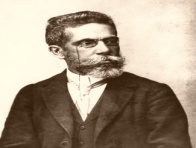 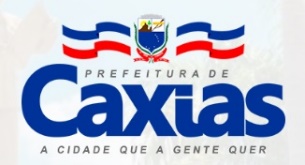 PREFEITURA MUNICIPAL DE CAXIAS - MACONCURSO PÚBLICOINSTITUTO MACHADO DE ASSIS-IMASeriedade, compromisso e competênciaMODELO DE FORMULÁRIO PARA RECURSO CONTRA RESULTADO PRELIMINAR DAS PROVAS OBJETIVASPERÍODO PARA RECURSO: DIAS 09,10 e 11 de Julho de 2018.FORMAS DE ENVIO: Exclusivamente por e-mail (ima.concursocaxias@outlook.com)Atenção: Não será reconhecido nenhum outro endereço de e-mail como destinatário de envio de Recursos.IDENTIFICAÇÃO DO CANDIDATO (OBRIGATÓRIO)Atenção: A falta de informações ou preenchimento incompleto deste formulário poderá invalidar seu recurso. À Comissão Examinadora do Concurso:Como candidato(a) inscrito(a) no Concurso Público da Prefeitura Municipal de Caxias - MA, conforme publicação do RESULTADO PRELIMINAR DAS PROVAS OBJETIVAS, solicito:         RECONTAGEM DOS MEUS PONTOS E ENVIO DA CÓPIA DO MEU GABARITO ORIGINAL PARA O E-MAIL: ___________________________________________________         CORREÇÃO DE DADO CADASTRAL (INFORMAR);___________________________________________________________________________________________________________          OUTRO (INFORMAR)_____________________________________________________________________________________________________________________________________INSTRUÇÕES DE ENVIOO (a) candidato (a) deverá:Preencher este formulário e enviar recurso para o e-mail: ima.concursocaxias@outlook.com Enviar PREFERENCIALMENTE o arquivo no formato PDF._______________, _____ de julho de 2018.RECURSOCONTRA O RESULTADO PRELIMINAR DAS PROVAS OBJETIVASNOME COMPLETO: NOME COMPLETO: RG:RG:Telefone (   )          E-Mail:CÓDIGO DO CARGO:CÓDIGO DO CARGO:NÚMERO DE INSCRIÇÃO: NÚMERO DE INSCRIÇÃO: 